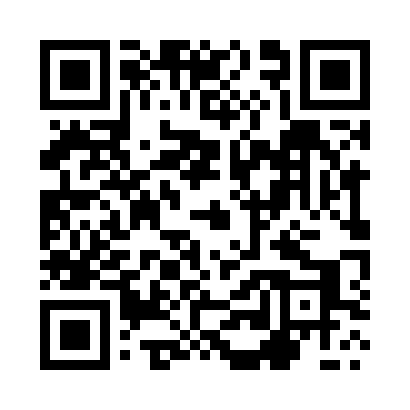 Prayer times for Lososiowice, PolandWed 1 May 2024 - Fri 31 May 2024High Latitude Method: Angle Based RulePrayer Calculation Method: Muslim World LeagueAsar Calculation Method: HanafiPrayer times provided by https://www.salahtimes.comDateDayFajrSunriseDhuhrAsrMaghribIsha1Wed2:575:2512:505:578:1710:342Thu2:535:2312:505:588:1810:373Fri2:505:2112:505:598:2010:404Sat2:465:2012:506:008:2110:435Sun2:435:1812:506:018:2310:476Mon2:395:1612:506:028:2510:507Tue2:365:1412:506:038:2610:538Wed2:355:1312:506:048:2810:569Thu2:355:1112:506:058:2910:5710Fri2:345:0912:506:068:3110:5811Sat2:335:0812:506:078:3210:5812Sun2:335:0612:506:088:3410:5913Mon2:325:0512:506:098:3511:0014Tue2:315:0312:506:108:3711:0015Wed2:315:0212:506:118:3811:0116Thu2:305:0012:506:118:4011:0217Fri2:304:5912:506:128:4111:0218Sat2:294:5812:506:138:4311:0319Sun2:294:5612:506:148:4411:0420Mon2:284:5512:506:158:4611:0421Tue2:284:5412:506:168:4711:0522Wed2:274:5212:506:168:4811:0623Thu2:274:5112:506:178:5011:0624Fri2:264:5012:506:188:5111:0725Sat2:264:4912:506:198:5211:0726Sun2:264:4812:506:198:5411:0827Mon2:254:4712:516:208:5511:0928Tue2:254:4612:516:218:5611:0929Wed2:254:4512:516:228:5711:1030Thu2:244:4412:516:228:5811:1031Fri2:244:4312:516:238:5911:11